        Минтрудом России проводится всероссийский опрос работодателей  с целью определения дополнительной потребности предприятий и организаций в профессиональных кадрах для их подготовки в системе высшего и среднего профессионального образования по соответствующим специальностям/профессиям в перспективе на 2026 т 2029 годы.      Опрос проводится в период с 15.08.2023 по 15.09.2023 посредством заполнения опросных форм на цифровой платформе ФГБУ «ВНИИ труда»  Минтруда России https://prognoz.vcot.info/).АДМИНИСТРАЦИЯгорода Щигры Курской области306530, Курская область, г. Щигры, ул. Большевиков, 22, тел. (факс) 8(47145) 4-14-74, e-mail: secretar.admshigry@rkursk.ru ОКПО 35434048, ОГРН 1024600841242, ИНН/КПП 4628004082/462801001АДМИНИСТРАЦИЯгорода Щигры Курской области306530, Курская область, г. Щигры, ул. Большевиков, 22, тел. (факс) 8(47145) 4-14-74, e-mail: secretar.admshigry@rkursk.ru ОКПО 35434048, ОГРН 1024600841242, ИНН/КПП 4628004082/462801001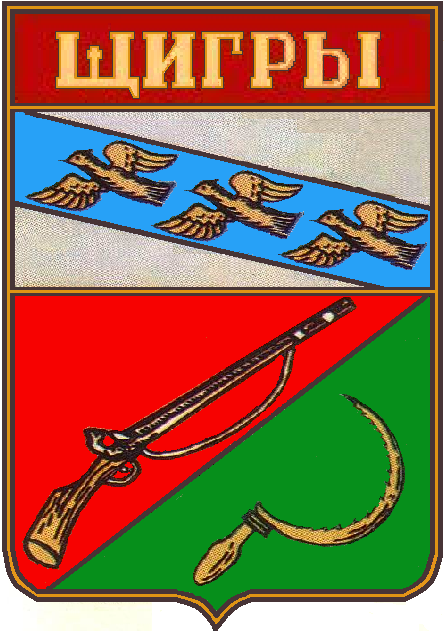 